Neighborhood Centers of Johnson County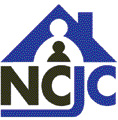 VOLUNTEER APPLICATIONName:														Address:													City/State/Zip:									Phone:				E-mail address:									Birth Date:			Position(s) Applying for:											Reason for volunteering:       	 Class		 Civic-minded individual	 Community ServicePreference for location:        	 Broadway		 Pheasant Ridge		 Off-SitePreference for Age:		 Birth-5	 K-6th Grade	 7th-12th Grade	 AdultThe confidential information on this form will help us to find the most satisfying and appropriate volunteer experience for you.  The Neighborhood Centers do not discriminate on the basis of age, race, color, creed, national origin, sex, affectional or sexual orientation, or religious or political affiliation.Emergency Contact Information: Name:									 Phone: 				Please summarize you education, work, and volunteer experiences: How did you hear about the Neighborhood Centers of Johnson County?           Friend          Volunteer Center  Another Volunteer	             Newspaper		 Other						THANK YOU FOR YOUR INTEREST IN VOLUNTEERING YOUR TIME AND ENERGY TO NEIGHBORHOOD CENTERS.